О назначении публичных слушаний «О внесении изменений в Правила землепользования и застройки муниципального образования городского поселения «Усогорск»Руководствуясь Федеральным законом от 06.10.2003г. № 131-ФЗ «Об общих принципах организации местного самоуправления в Российской Федерации», Уставом МО ГП «Усогорск», Земельным кодексом Российской Федерации и Градостроительным кодексом Российской Федерации от 29.12.2004г. № 190-ФЗСОВЕТ  РЕШИЛ:Назначить публичные слушания «О внесении изменений в     Правила землепользования и застройки муниципального образования городского поселения «Усогорск» на 30 июня 2016 года.      Публичные слушания провести с 17.30 ч. в актовом зале     администрации МО ГП «Усогорск» по адресу: п.Усогорск, ул.Дружбы, д.17.2. Руководителю администрации МО ГП «Усогорск» Кузнецову И.М. в соответствии с действующим законодательством обеспечить организацию и проведение публичных слушаний.Настоящее решение вступает в силу со дня его обнародования. Главе МО ГП «Усогорск» обнародовать настоящее решение согласно Устава МО ГП «Усогорск».Глава городского поселения «Усогорск» -председатель Совета поселения                                                Б. Н. Немчинов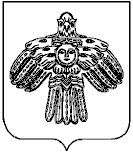 «УСОГОРСК» кар овмÖдчÖминлÖн муниципальнÖй юкÖнса СÖВЕТСовет муниципального обРазования городского поселения «УСОГОрСК»169270, Республика Коми, п. Усогорск, ул. Дружбы, д.17«УСОГОРСК» кар овмÖдчÖминлÖн муниципальнÖй юкÖнса СÖВЕТСовет муниципального обРазования городского поселения «УСОГОрСК»169270, Республика Коми, п. Усогорск, ул. Дружбы, д.17«УСОГОРСК» кар овмÖдчÖминлÖн муниципальнÖй юкÖнса СÖВЕТСовет муниципального обРазования городского поселения «УСОГОрСК»169270, Республика Коми, п. Усогорск, ул. Дружбы, д.17«УСОГОРСК» кар овмÖдчÖминлÖн муниципальнÖй юкÖнса СÖВЕТСовет муниципального обРазования городского поселения «УСОГОрСК»169270, Республика Коми, п. Усогорск, ул. Дружбы, д.17ПОМШУÖМРЕШЕНИЕПОМШУÖМРЕШЕНИЕПОМШУÖМРЕШЕНИЕПОМШУÖМРЕШЕНИЕ20 июня 2016 г.20 июня 2016 г.№ III-45/3№ III-45/3